АДМИНИСТРАЦИЯ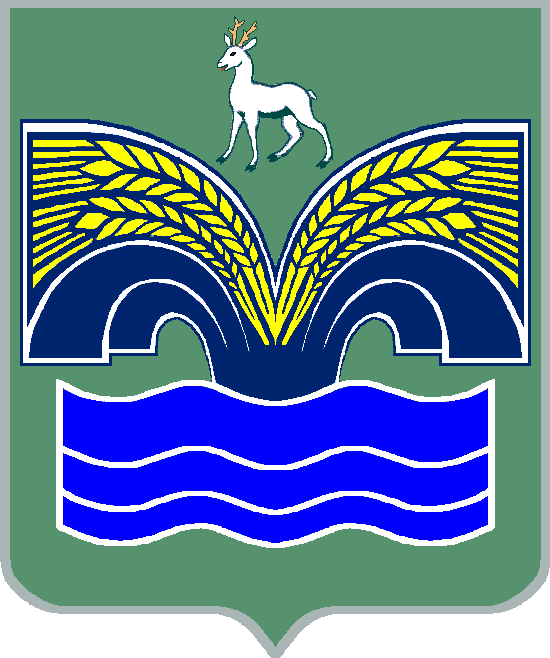 сельского поселения Шиланмуниципального района красноярскийсамарской областиПОСТАНОВЛЕНИЕ от 21 мая 2024 года № 30О закладке и ведении новых похозяйственных книг учеталичных подсобных хозяйств на 2024, 2025, 2026, 2027, 2028 годыВ соответствии со ст. 8 Федерального закона от 07.07.2003 года № 112-ФЗ «О личном подсобном хозяйстве», Приказом Министерства сельского хозяйства Российской Федерации от 27.09.2022 N 629 «Об утверждении формы и порядка ведения похозяйственных Устава сельского поселения Шилан муниципального района Красноярский Самарской области, а также в целях учета личных подсобных хозяйств на территории сельского поселения Шилан муниципального района Красноярский Самарской области, администрация сельского поселения Шилан муниципального района Красноярский Самарской области ПОСТАНОВЛЯЕТ:Организовать с 01 января 2024 года на территории сельского поселения Шилан муниципального района Красноярский Самарской  области закладку новых похозяйственных книг учета личных подсобных хозяйств, сроком на пять лет на 2024 - 2028 годы в электронной форме с использованием комплексной информационной системы сбора и обработки бухгалтерской и специализированной отчетности сельскохозяйственных товаропроизводителей, формирования сводных отчетов, мониторинга, учета, контроля и анализа субсидий на поддержку агропромышленного комплекса.Ежегодно, по состоянию на 1 января путем опроса членов личных подсобных хозяйств в период с 10 января по 15 февраля осуществлять сбор сведений, указанных в книгах.Записи в похозяйственные книги производить на основании сведений, предоставляемых на добровольной основе главой личного подсобного хозяйства или иными членами личного подсобного хозяйства. При ведении похозяйственных книг необходимо обеспечить конфиденциальность информации, предоставляемую гражданами, ведущими хозяйство, её сохранность и защиту в соответствии с законодательством Российской Федерации.Ответственным за ведение похозяйственных книг в установленном порядке и их сохранность назначить Главу сельского поселения.Опубликовать настоящее Постановление в газете «Красноярский вестник» и разместить на официальном сайте администрации муниципального района Красноярский Самарской области в разделе «Поселения».Настоящее постановление вступает в силу со дня его официального опубликования и распространяет свое действие с 01.01.2024 года.Глава сельского поселения Шиланмуниципального района КрасноярскийСамарской области                                                                  Е.В.Лаврюшова